REQUERIMENTO COLAÇÃO DE GRAU EM SEPARADOEu, _____________________________________________________________, matrícula nº _______________, CONCLUINTE do Curso de Licenciatura em Ciências Biológicas, período _______, tendo completado a carga horária regulamentar de créditos normais à conclusão do curso, venho respeitosamente requerer a V.Sa. COLAÇÃO DE GRAU em separado, pelos seguintes motivos:_________________________________________________________________________________________________________________________________________________________________________________________________________________________________________________________________________________________________________________________________________________________________________________________________________________________________________________________________________________________________________________________________________________________________________________________________________________João Pessoa, _____/_____/20________________________________________Assinatura do RequerenteTelefone(s):	________________________/__________________________Email: _______________________________________________________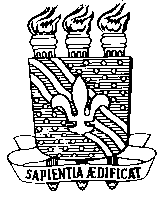 UNIVERSIDADE FEDERAL DA PARAÍBACENTRO DE CIÊNCIAS EXATAS E DA NATUREZACOORDENAÇÃO DE LICENCIATURA EM CIÊNCIAS BIOLÓGICAS